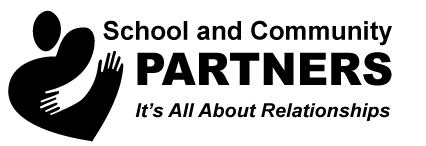 Self-Assessment ToolMission StatementThere is a clear, concise understanding and purpose when it comes to school-community partner goals.Yes	            NoAction needed:  ________________________________________________________________ Strategies are developed to ensure ongoing awareness of the school-community partner.Yes	          	No	Action needed: ________________________________________________________________Needs AssessmentA needs assessment is completed on a regular basis to develop goals and objectives that are consistent with the partner’s goals.Yes	          	No	Action needed: __________________________________________________________________Equity for all students is considered when matching resources with identified needs.Yes	           No	Action needed: __________________________________________________________________Partner Goals and ObjectivesThe school-community partner reflects the educational goals of the school district and the needs of all stakeholders.Yes	          No	Action needed:  __________________________________________________________________The goals are SMART goals (Specific, Measurable, Attainable, Realistic and Timely).Yes	         No	Action needed:  __________________________________________________________________The goals and objectives are communicated to the school faculty, partners, students and community.Yes	          	No	Action needed:  __________________________________________________________________Partner ProceduresProcedures for volunteers are clearly communicated to the school staff and partners.Yes	          	No	Action needed:  _________________________________________________________________Procedures are reviewed regularly to improve effectiveness and relevancy.Yes	          	No	Action needed:  _________________________________________________________________Public recognition is planned.Yes	          	No	Action needed:  _________________________________________________________________Data is collected to assess the effectiveness of the partner relationship.	Yes	          	No	Action needed:  _________________________________________________________________